Отделение Пенсионного фонда Российской Федерации по Новгородской области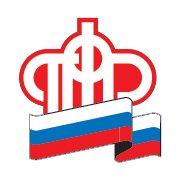 ПРЕСС-РЕЛИЗБолее одного миллиарда рублей получат новгородские семьи с детьми 13 мая в Отделении Пенсионного фонда Российской Федерации по Новгородской области состоялась пресс конференция, посвященная порядку предоставления дополнительных выплат семьям с детьми.- Это средства, которые нашим семьям действительно необходимы, о чём свидетельствует большое количество звонков, которое мы получаем со вчерашнего дня, - сказала Татьяна Исакова, заместитель управляющего Отделением ПФР по Новгородской области. - В соответствии с указом Президента Российской Федерации* расширено право семей на ежемесячную выплату 5 тыс. рублей, которая с апреля по июнь предоставляется на детей до трех лет. Теперь эти средства могут получить не только семьи, имеющие право на материнский капитал, но и вообще все семьи, родившие или усыновившие первого ребенка с 1 апреля 2017 года до 1 января 2020 года. То есть все семьи с детьми до 3-х лет. Пенсионный фонд еще в апреле начал перечислять выплаты семьям с детьми до трех лет, имеющим право на материнский капитал. В Новгородской области ежемесячную выплату по 5 тыс. рублей на каждого ребенка за апрель и за май уже получили 8 тыс. семей. Также семьи с детьми от 3 до 16 лет получили право на единовременную выплату в размере 10 тыс. рублей начиная с 1 июня. Средства будут предоставлены на каждого ребенка, достигшего указанного возраста с 11 мая по 30 июня текущего года, независимо от наличия права на материнский капитал. - Всего в Новгородской области дополнительными мерами социальной поддержки смогут воспользоваться более 100 тыс. детей. Общий объем перечислений в их адрес составит 1 млрд. 200 млн. рублей, - рассказала Татьяна Исакова. У семей есть почти пять месяцев, чтобы обратиться за обеими выплатами, заявления принимаются вплоть до 1 октября. Заявление на единовременную выплату можно подать только на портале госуслуг. Никаких дополнительных документов представлять не нужно. Если отсутствует регистрация на портале госуслуг, заявление можно подать в любую клиентскую службу Пенсионного фонда или через многофункциональные центры по предварительной записи, записаться можно в личном кабинете гражданина на сайте ПФР www.pfrf.ru либо по телефонам в разделе Информация для жителей региона. * Указ Президента Российской Федерации от 11 мая 2020г. № 317 "О внесении изменений в Указ Президента Российской Федерации от 7 апреля 2020 г. № 249 "О дополнительных мерах социальной поддержки семей, имеющих детей" Пресс-служба Отделения ПФР по Новгородской области  (8162)98-75-22, 
presspfr@mail.ru www.pfrf.ru
